Новая редакция формы заявления Р13014!С 18 декабря 2021 года форма № Р13014 «Заявление о государственной регистрации изменений, внесенных в учредительный документ юридического лица, и (или) о внесении изменений в сведения о юридическом лице, содержащиеся в Едином государственном реестре юридических лиц» и Требования к оформлению документов, представляемых в регистрирующий орган, действуют в новой редакции.В соответствии с Приказом ФНС России от 1 ноября 2021 года № ЕД-7-14/948@ «О внесении изменений в приложения к приказу ФНС России от 31.08.2020 № ЕД-7-14/617@»вышеуказанная форма заявления предоставляет, в том числе, возможность заполнения сведений о договоре конвертируемого займа, предусмотренных подпунктом «л3» пункта 1 статьи 5 Федерального закона от 8 августа 2001 года № 129-ФЗ «О государственной регистрации юридических лиц и индивидуальных предпринимателей», сведений о передаче в доверительное управление доли участника, являющегося юридическим лицом или публично-правовым образованием. Соответствующие изменения внесены и в Требования к оформлению документов, представляемых в регистрирующий орган.Заявление по форме № Р13014 в редакции, утверждённой вышеуказанным приказом ФНС России, направляется (представляется) способами, предусмотренными пунктом 1 статьи 9 Федерального закона от 8 августа 2001 года № 129-ФЗ «О государственной регистрации юридических лиц и индивидуальных предпринимателей» (в регистрирующий орган, многофункциональный центр предоставления государственных и муниципальных услуг, нотариусу, а также в Минюст России, Банк России), начиная с 18 декабря 2021 года.Благодарим за сотрудничество.Советник государственной гражданской   службы Российской Федерации 2 класса	                                                   А.А.ДудоладовОлиферова Г. А.392312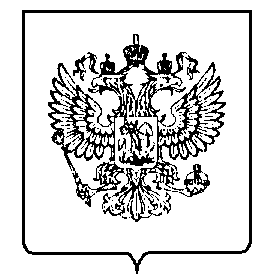 МИНФИН РОССИИФЕДЕРАЛЬНАЯ НАЛОГОВАЯСЛУЖБАУФНС РОССИИ ПО ОРЛОВСКОЙ ОБЛАСТИМЕЖРАЙОННАЯ ИНСПЕКЦИЯФЕДЕРАЛЬНОЙ НАЛОГОВОЙ СЛУЖБЫ №8ПО ОРЛОВСКОЙ ОБЛАСТИ(Межрайонная ИФНС России №8 по Орловской области)ЗАМЕСТИТЕЛЬ НАЧАЛЬНИКА ИНСПЕКЦИИМосковское шоссе, 119, г. Орёл, 302025,Телефон: (4862)39-23-30; Телефакс: (4862)39-23-49;www.nalog.gov.ruМИНФИН РОССИИФЕДЕРАЛЬНАЯ НАЛОГОВАЯСЛУЖБАУФНС РОССИИ ПО ОРЛОВСКОЙ ОБЛАСТИМЕЖРАЙОННАЯ ИНСПЕКЦИЯФЕДЕРАЛЬНОЙ НАЛОГОВОЙ СЛУЖБЫ №8ПО ОРЛОВСКОЙ ОБЛАСТИ(Межрайонная ИФНС России №8 по Орловской области)ЗАМЕСТИТЕЛЬ НАЧАЛЬНИКА ИНСПЕКЦИИМосковское шоссе, 119, г. Орёл, 302025,Телефон: (4862)39-23-30; Телефакс: (4862)39-23-49;www.nalog.gov.ruМИНФИН РОССИИФЕДЕРАЛЬНАЯ НАЛОГОВАЯСЛУЖБАУФНС РОССИИ ПО ОРЛОВСКОЙ ОБЛАСТИМЕЖРАЙОННАЯ ИНСПЕКЦИЯФЕДЕРАЛЬНОЙ НАЛОГОВОЙ СЛУЖБЫ №8ПО ОРЛОВСКОЙ ОБЛАСТИ(Межрайонная ИФНС России №8 по Орловской области)ЗАМЕСТИТЕЛЬ НАЧАЛЬНИКА ИНСПЕКЦИИМосковское шоссе, 119, г. Орёл, 302025,Телефон: (4862)39-23-30; Телефакс: (4862)39-23-49;www.nalog.gov.ruМИНФИН РОССИИФЕДЕРАЛЬНАЯ НАЛОГОВАЯСЛУЖБАУФНС РОССИИ ПО ОРЛОВСКОЙ ОБЛАСТИМЕЖРАЙОННАЯ ИНСПЕКЦИЯФЕДЕРАЛЬНОЙ НАЛОГОВОЙ СЛУЖБЫ №8ПО ОРЛОВСКОЙ ОБЛАСТИ(Межрайонная ИФНС России №8 по Орловской области)ЗАМЕСТИТЕЛЬ НАЧАЛЬНИКА ИНСПЕКЦИИМосковское шоссе, 119, г. Орёл, 302025,Телефон: (4862)39-23-30; Телефакс: (4862)39-23-49;www.nalog.gov.ru